ТИТУЛУЧАСНИКИ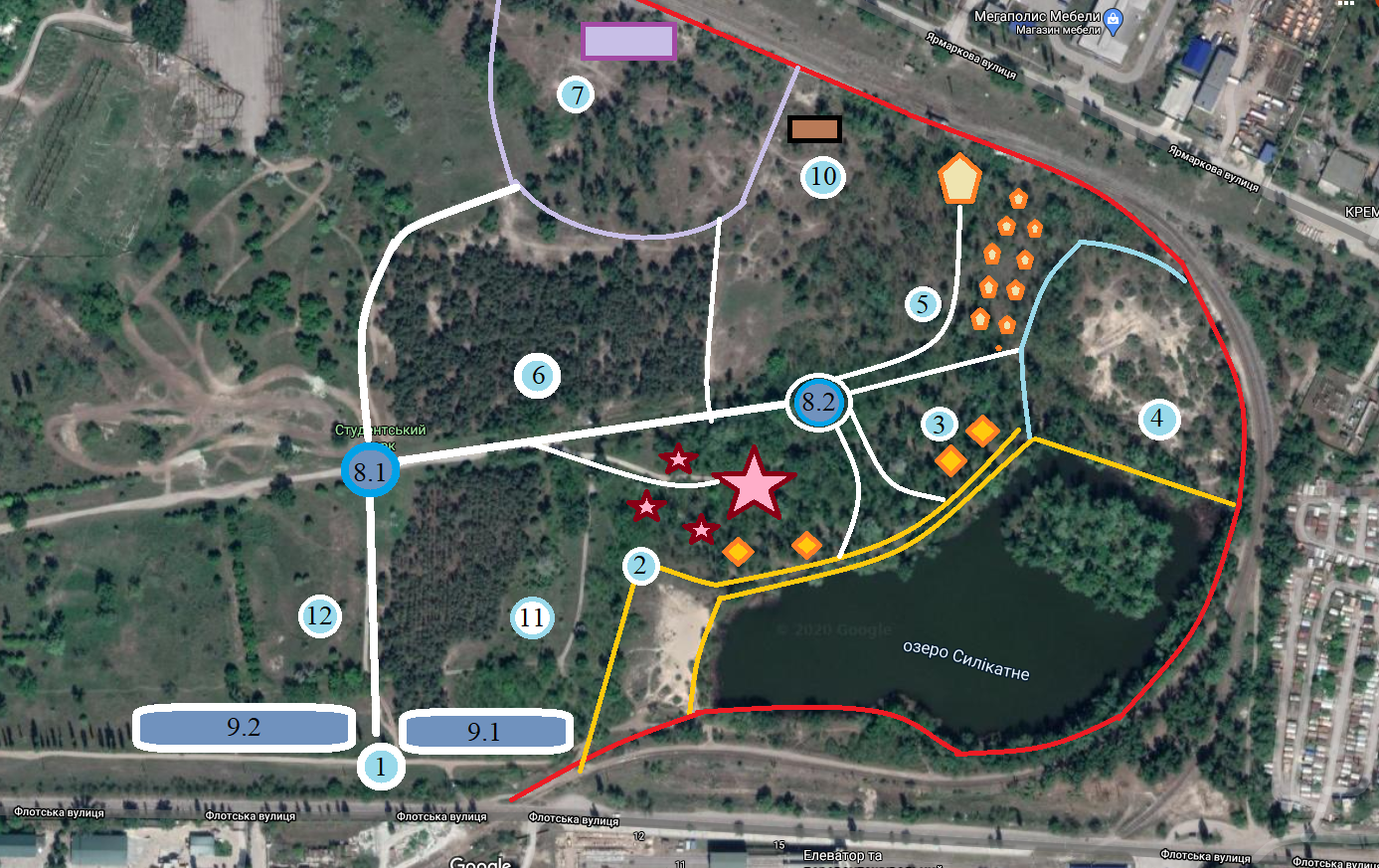 1. Вхідна група (запропоновані аналоги)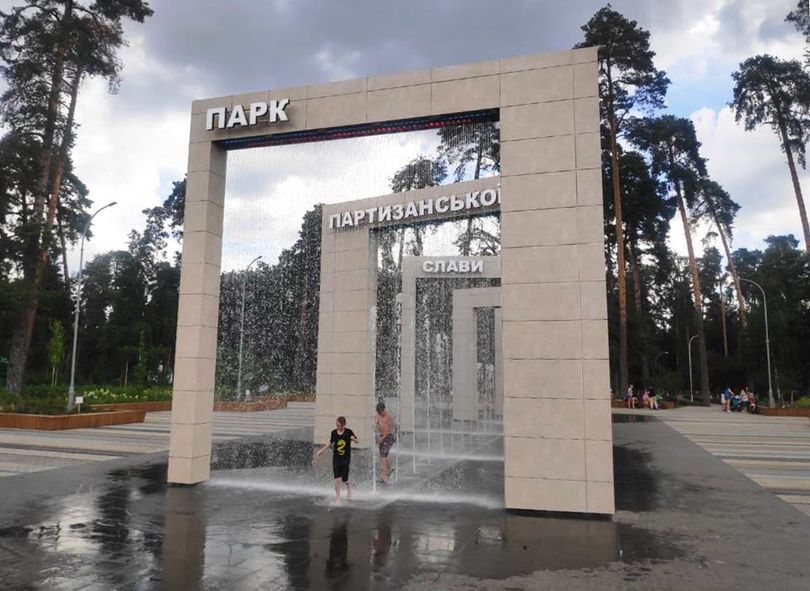 9.1.-9.2. Зона для паркування автотранспорту12. Зона Барбекю (запропоновані аналоги)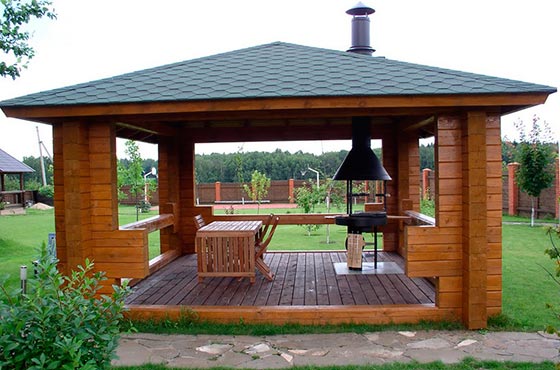 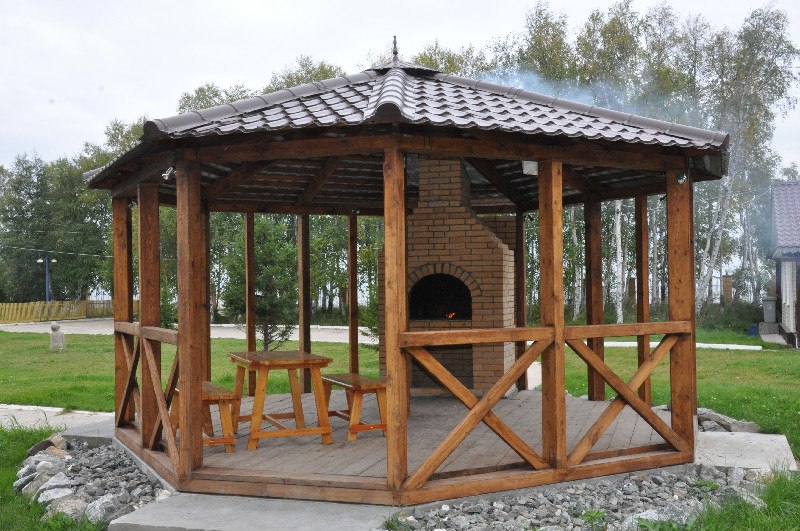 11. Відкритий танцювальний майданчик 8.1-8.2. Сухі фонтани // Фонтани музичні (запропоновані аналоги)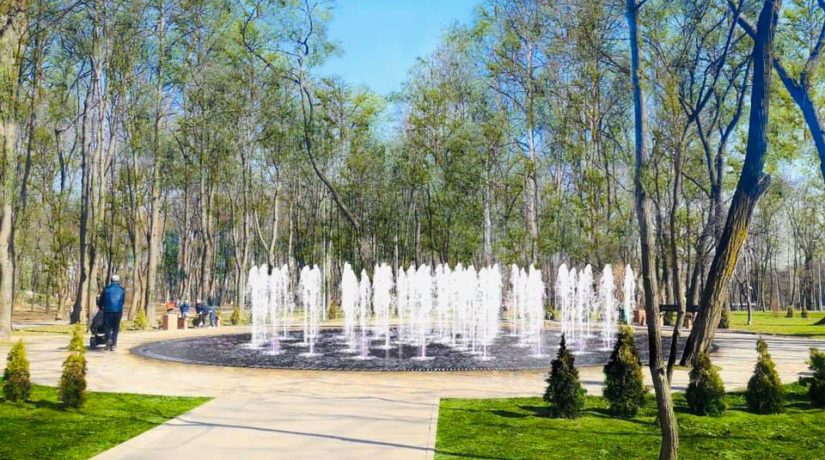 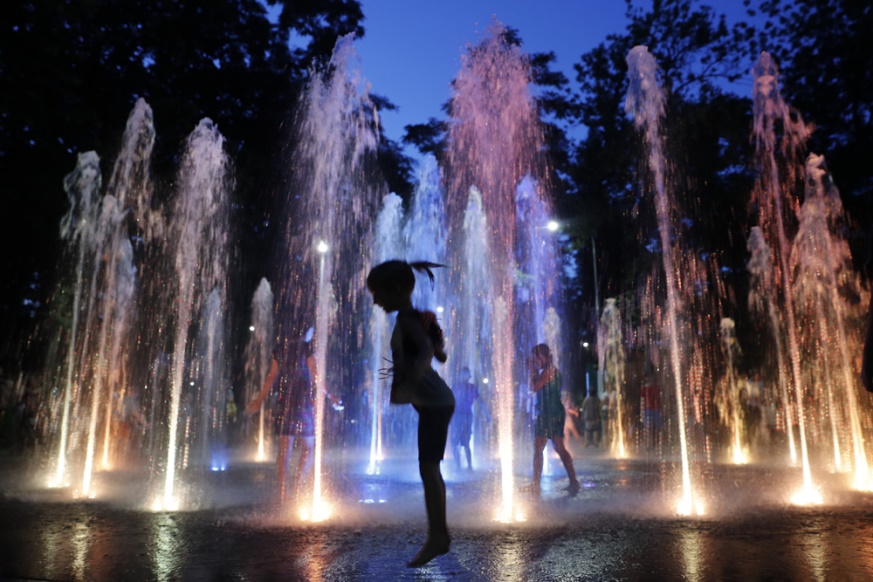 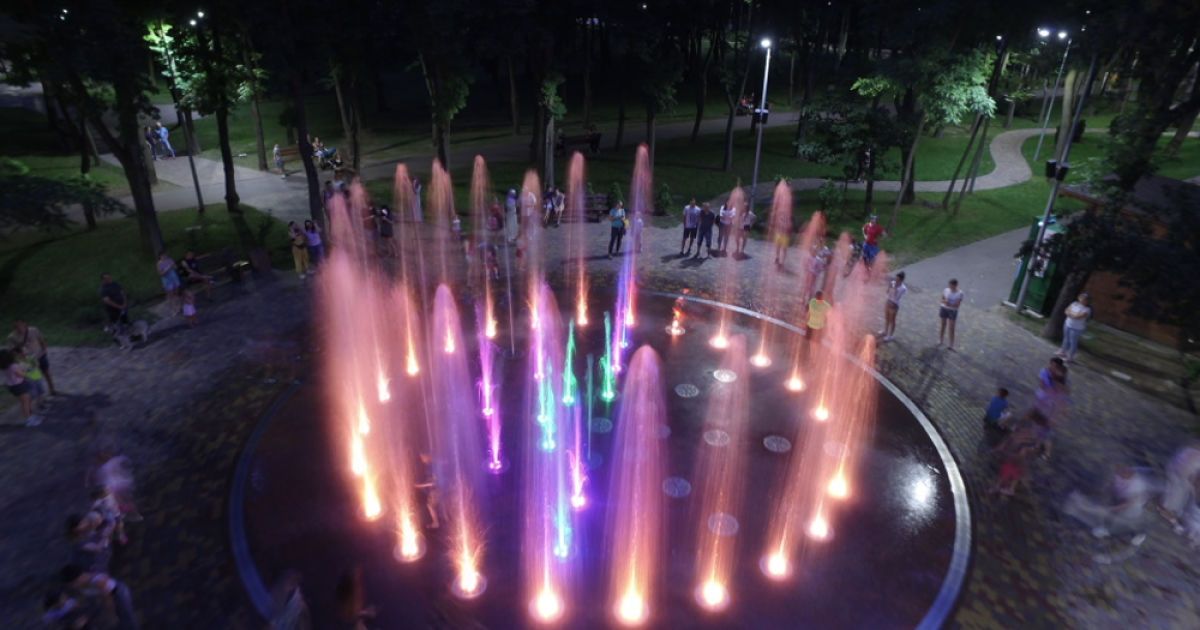 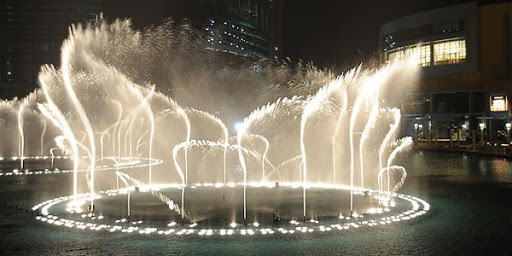 6. Зона активного відпочинку // Канатний пар, скейт парк(запропоновані аналоги)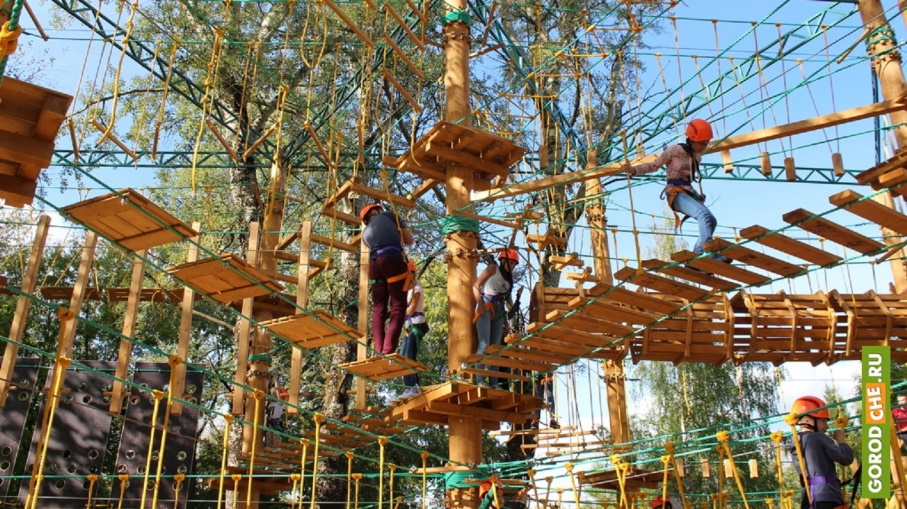 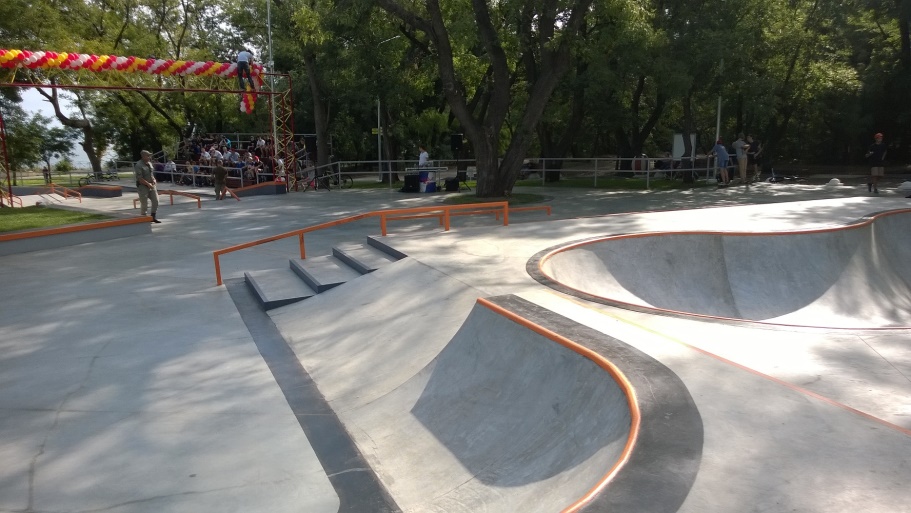 Напроти локації 6 – Парк атракціонів (позначка – зірка)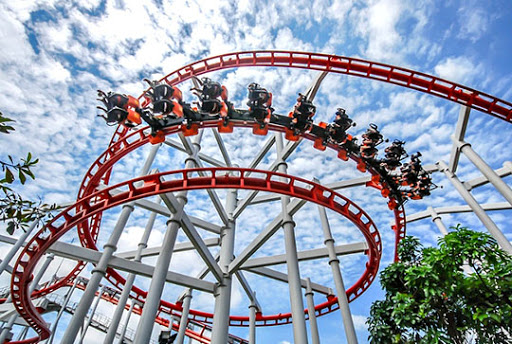 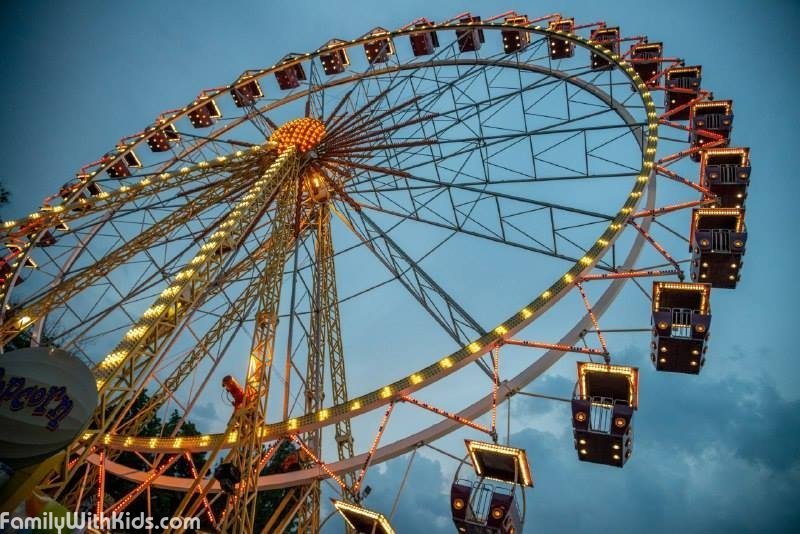 7. Сцена для масових заходів та глядацька зона (запропоновані аналоги)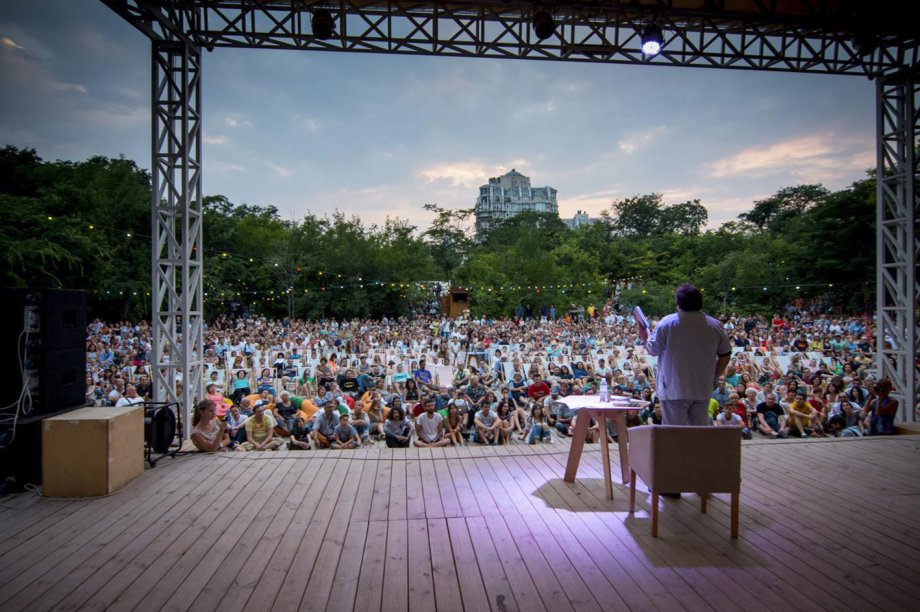 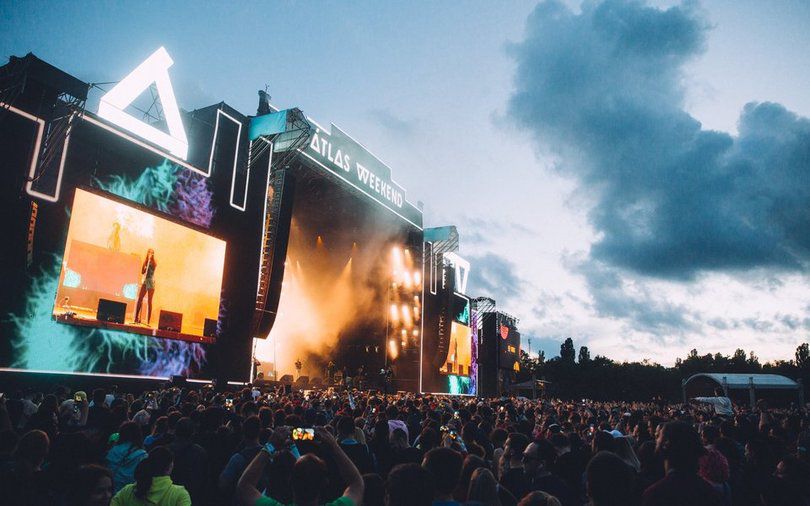 10. Літній кінотеатр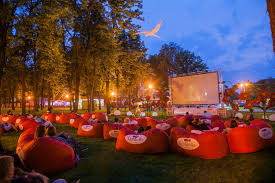 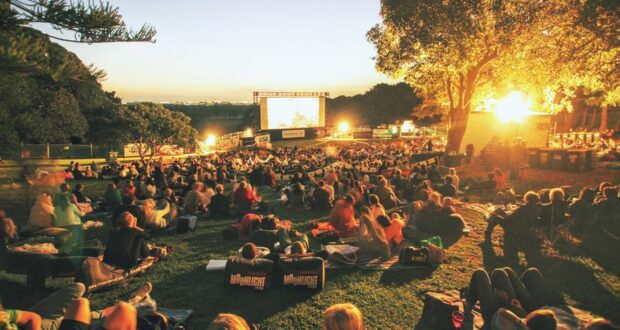 5. Кемпінг // Готель // Ресторан (запропоновані аналоги)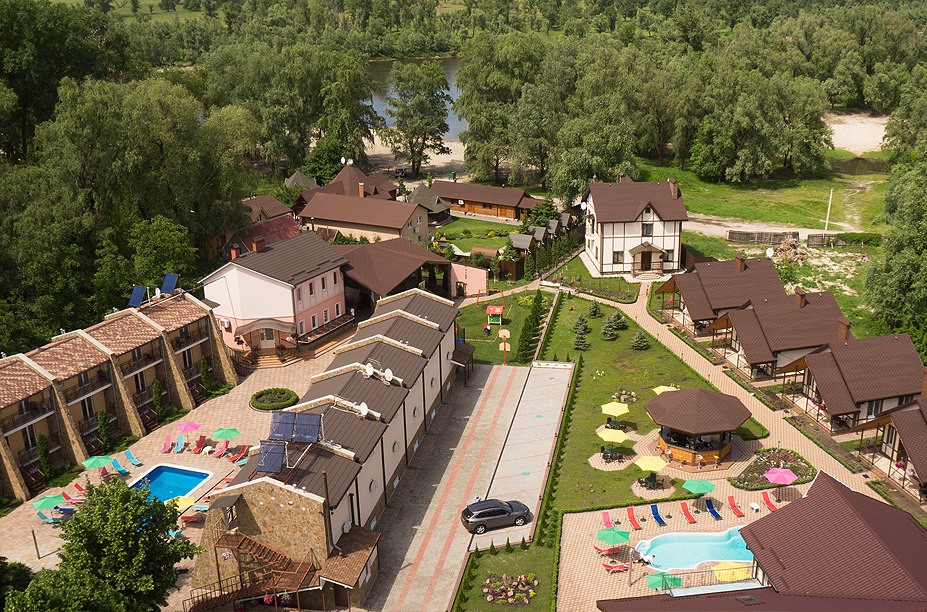 4. Зона водного дозвілля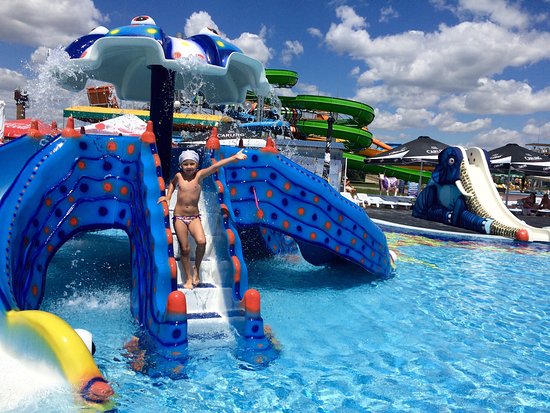 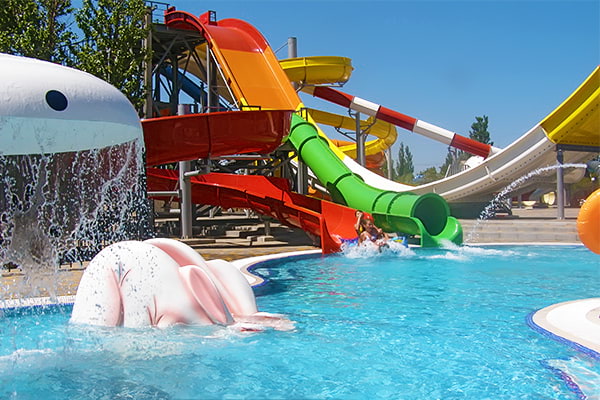 3. Фуд корти (позначка – ромб) вздовж набережної – променаду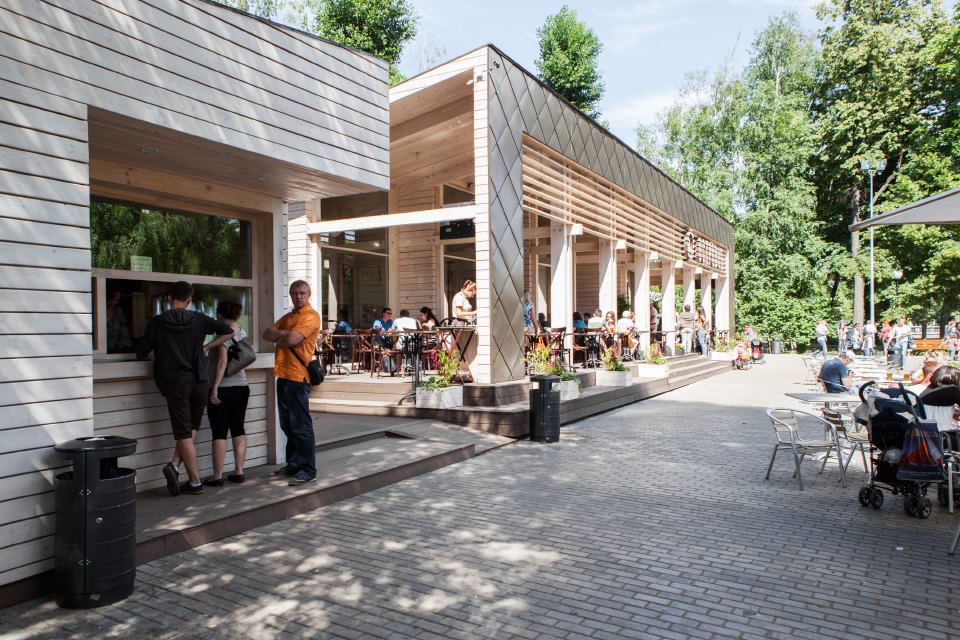 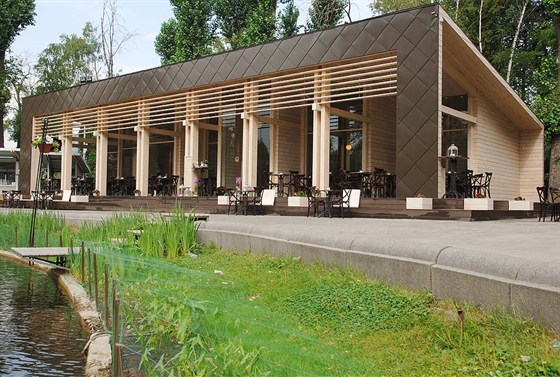 2. Зона набережної // Пляж (запропоновані аналоги)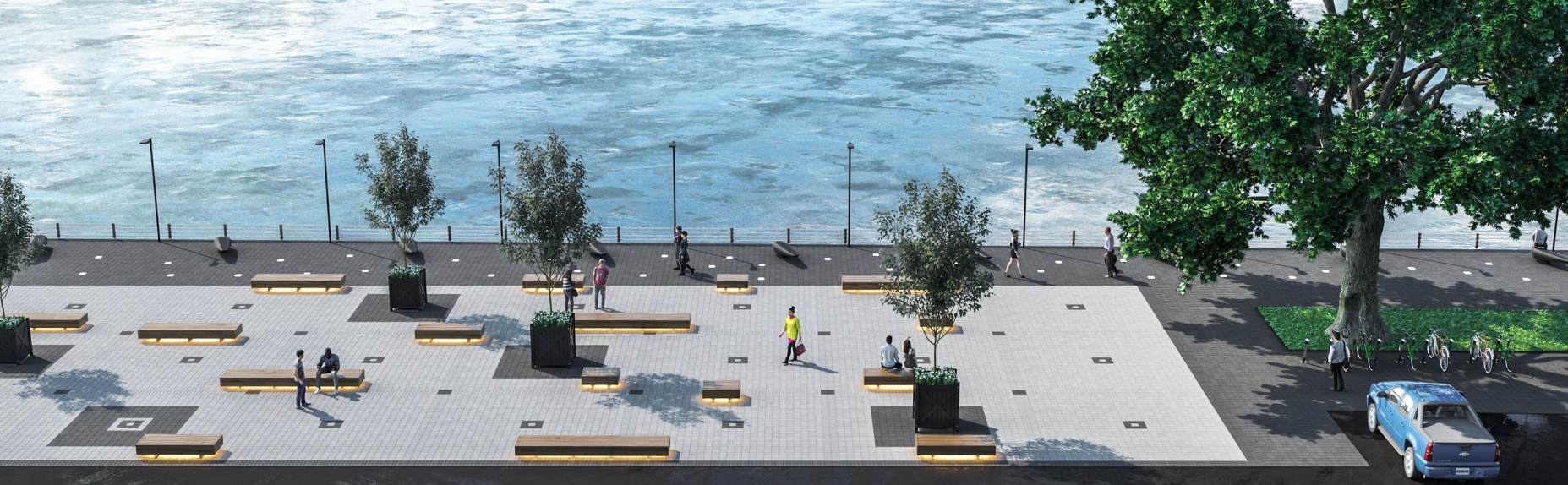 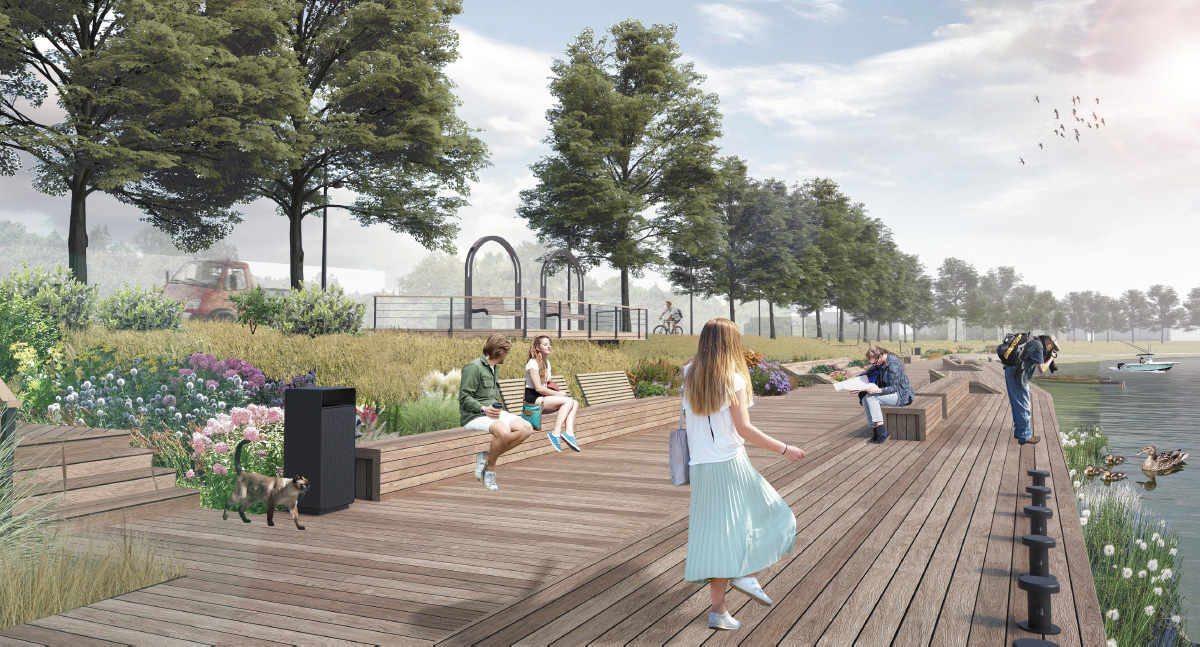 